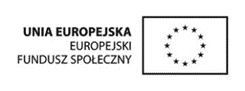 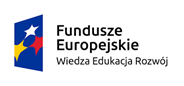 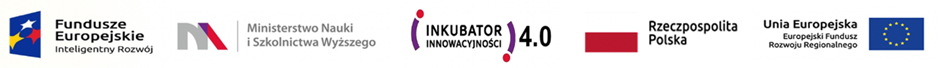 UNIWERSYTET KAZIMIERZA WIELKIEGOW BYDGOSZCZYul. Chodkiewicza 30, 85 – 064 Bydgoszcz, tel. 052 341 91 00 fax. 052 360 82 06NIP 5542647568 REGON 340057695www.ukw.edu.plBydgoszcz, dn. 09.12.2021 r.UKW/DZP-282-ZO-73/2021OGŁOSZENIE O WYBORZE OFERTY w TRYBIE Zapytania Ofertowego w części 2 i 3 oraz o unieważnieniu postępowania w częściach: 1, 4 i 5Uniwersytet Kazimierza Wielkiego w Bydgoszczy z siedzibą przy ul. Chodkiewicza 30, 85-064 Bydgoszcz informuje, iż w wyniku przeprowadzonego postępowania w trybie Zapytania Ofertowego                                                nr UKW/DZP-282-ZO-73/2021 pn. „Dostawa drobnych części i podzespołów elektronicznych, urządzeń transmisyjnych do radiotelefonii, transmisji radiowej i telewizyjnej na potrzeby UKW” została wybrana następująca oferta:  Część 2 zamówieniaWykonawca: part-AD Artur Dyrda2.     Adres: Grzechynia 768, 34-220 Maków Podhalański3.     Cena oferty: 405,83 zł brutto	Ilość punktów wg kryteriów: 	- cena – waga 80 % –  80 pkt 	- termin realizacji zamówienia - waga 20% -7 dni–20 pkt Razem: 100 pktUzasadnienie wyboru:	Oferta nr 1 firmy part-AD Artur Dyrda spełnia wszystkie wymagania i oczekiwania Zamawiającego. Oferta nr 1 jest jedyną ofertą złożoną na część 2 zamówienia w postępowaniu.Część 3 zamówieniaWykonawca: part-AD Artur Dyrda2.     Adres: Grzechynia 768, 34-220 Maków Podhalański3.     Cena oferty: 11 958,70 zł brutto	Ilość punktów wg kryteriów: 	- cena – waga 80 % –  80 pkt 	- termin realizacji zamówienia - waga 20% -14 dni–20 pkt Razem: 100 pktUzasadnienie wyboru:	Oferta nr 1 firmy part-AD Artur Dyrda spełnia wszystkie wymagania i oczekiwania Zamawiającego. Oferta nr 1 jest jedyną ofertą złożoną na część 3 zamówienia w postępowaniu.Część 1 zamówieniaZamawiający informuje, że w części 1 zamówienia postępowanie zostaje unieważnione.Uzasadnienie:Oferta nr 1:  part-AD Artur Dyrda, Grzechynia 768, 34-220 Maków PodhalańskiCena oferty: 2 750, 14 zł bruttoZamawiający przeznaczył na realizację 1 części zamówienia 677,00 zł brutto.W związku z powyższym  oferta złożona w niniejszym postępowaniu przewyższa kwotę jaką Zamawiający przeznaczył na sfinansowanie zamówienia. Po analizie możliwości finansowych, Zamawiający stwierdził, iż w chwili obecnej nie ma możliwości zwiększenia kwoty pierwotnie przeznaczonej na realizację zamówienia do najkorzystniejszej kwoty przedstawionej w ofercie.W związku z powyższym Zamawiający unieważnił  postępowanie.Części: 4 i 5 zamówieniaZamawiający informuje, że w częściach: 4 i 5 zamówienia postępowanie zostaje unieważnione.Uzasadnienie:W terminie wyznaczonym jako termin składania ofert, tj. do dnia 03.12.2021 r. do godz. 10:00 nie została złożona żadna oferta na 4 i 5 część zamówienia. Kanclerz UKW                                                                                                 mgr Renata Malak